                                       Video: Einseitiger Hebel - Türklinke (A)                   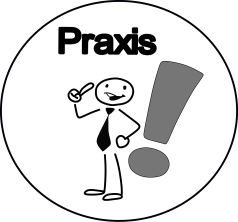     Video: Einseitiger Hebel - Türklinke (B)              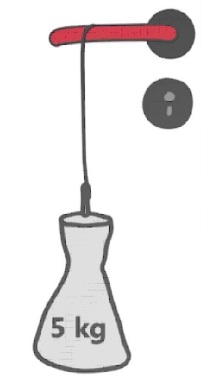       Video: Einseitiger Hebel - Türklinke (C)              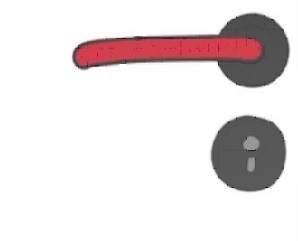 